ПРИКАЗ«О внесении изменений в план контрольных мероприятий комитета по финансам администрации городского округа город Михайловка Волгоградской области на 2016 год, утвержденный приказом комитета по финансам администрации городского округа город Михайловка Волгоградской области от 21.12.2015 № 35»В целях обеспечения внутреннего муниципального финансового контроля в соответствии со статьей 269.2 Бюджетного кодекса Российской Федерации, п р и к а з ы в а ю:В связи с запланированным прохождением профессионального обучения консультантов – ревизоров и получением дополнительного профессионального образования в сфере закупок в соответствии с Профессиональным стандартом «Специалист в сфере закупок», утвержденным приказом Министерства труда и социальной защиты Российской Федерации от 10.09.2015 № 625н, в приложении № 3 «План проверок соблюдения муниципальными учреждениями законодательства в сфере закупок товаров, работ, услуг для обеспечения муниципальных нужд Волгоградской области в соответствии с пунктом 8 статьи 99 Федерального закона от 05.04.2013 № 44-ФЗ «О контрактной системе в сфере закупок товаров, работ, услуг для обеспечения государственных и муниципальных нужд» за 2015 год», срок проведения проверки объекта контроля - Муниципальное казенное образовательное учреждение «Средняя школа № 11 городского округа город Михайловка Волгоградской области» изменить на ноябрь 2016 года.И.о. председателя комитета по финансам                                              Н.Ю. КосенковаС приказом ознакомлена                                                                                      И.А. Борисова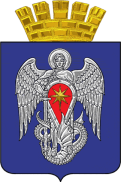 Администрация городского округа город МихайловкаВолгоградской областиАдминистрация городского округа город МихайловкаВолгоградской областиКОМИТЕТ ПО ФИНАНСАМКОМИТЕТ ПО ФИНАНСАМот 20.06.2016 года№22